                                                                                                           49/2023/TPPDODATEK č. 2 ke smlouvě o dodávce a odběru tepelné energie číslo smlouvy 49/2023/ TPPSMLUVNÍ STRANY:Teplo pro Prahu, a.s.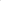 se sídlem U plynárny, Praha 4, 140 00 Praha 4 IČO: 171 38 558 DIČ a17138558 zapsaná v obchodním rejstříku vedeném Městským soudem v Praze, oddíl B, vložka 27282 zastoupena Mgr. Petrem Dolejšem, předsedou představenstva a Ing. Martinem Patočkou, členem představenstva(dále jen „dodavatel nebo také TPP”) aNárodní muzeum příspěvková organizace nepodléhající zápisu do obchodního rejstříku, zřízená Ministerstvem kultury ČR, Zřizovací listina č. j. 17461/2000 ve znění pozdějších změn a doplňků se sídlem Praha 1, Václavské náměstí 1700/68, PSČ: 115 79 IČO: 00023272 DIČ: CZ00023272 zastoupeno generálním ředitelem PhDr. Michalem Lukešem, Ph.D.(dále jen „odběratel”)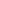 (dále také jen „smluvní strany“)Článek 1ÚVODNÍ USTANOVENÍSmluvní strany uzavírají níže uvedeného dne, měsíce a roku uzavírají tento Dodatek č. 2 (dále jen „Dodatek”) ke Smlouvě o dodávce a odběru tepelné energie číslo 49/2023/TPP ze dne 31. 10. 2023 dle čl. 6 odst. 6.5 (dále jen „Smlouva”) následujícího znění.Článek 2PŘEDMĚT DODATKUČlánek 4., odst. 4.1 Smlouvy, který zní:Smlouva se sjednává na dobu neurčitou s termínem zahájení od 1.11.2023.je v plném rozsahu nahrazen:Smlouva se sjednává na dobu neurčitou s termínem zahájení od 1.11.2023, Smluvní strany se dohod/% že dodávka teplené energie na období od 1.11.2023 do 31, 1.2024 bude zajištěna výrobou ze stávajícího energetického zdroje. Dodávka tepelné energie od 1.2.2024 bude zajištěna z nového zdroje ve vlastnictví dodavatele.Článek 5. odst. 5.1 Smlouvy, který zní:Smluvní strany se dohody, že 38 % dodávky tepelné energie bude vyúčtováno odběrateli a 62 % dodávky tepelné energie bude vyúčtováno společnosti Aktiva Praha, spol. s r.o. IČ: 18628117,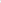                                                                                                              49/2023/TPPje v plném rozsahu nahrazen:Rozdělení nákladů vázaných k proměnné komoditní složce Cl na společné větvi UT mezi odběratele a společnost Aktiva Praha, spol. s r.o., IČO: 18628117 bude provedeno poměrem vytápěných ploch touto větvi, které činí 508,2 m2 (58,13 %) — odběratel, 366,0 m2 (41,87 %) — AktivaPraha.do Článku 5 Smlouvy se vkládá odst. 5,2, který zní:Rozdělení nákladů vázaných k fixní výkonové složce C2 bude provedeno na základě poměru odebraného tep/a odběratelem k celkové dodávce tep/a pro celý objekt. Rozdělení nákladů pro dané období bude vycházet ze skutečnosti předešlého roku a bude stanoveno Cenovým ujednáním pro daný rok. Spolu s Cenovým ujednáním dodavatel předloží odběrateli způsob stanoven/' rozdělení nákladů vázaných k fixní výkonové složce C2 pro daný rok.Článek 6. odst. 6.4 Přílohy č. 1 Smlouvy, který zní:Nedílnou součástí této smlouvy je cenové ujednám' tepelné energie, Pro obdob/' od 1.10.2023 do 31.12.2023 bude cenové ujednání tepelné energie předloženo dodavatelem odběrateli při podpisu této smlouvy, Předběžná cena pro 2023je stanovena taktoNa každý následující rok dodávky tepelné energie bude cenové ujednání zasláno odběrateli vždy do 1512. roku předcházejícímu období dodávky.se v celém rozsahu zrušuje.Přílohy č. 1 se v plném rozsahu ruší.do článku 7 Smlouvy, který zní:Nedílnou součástí této smlouvy jsou následující přílohy:Příloha č. 1: DODACÍ A OBCHODNÍ PODMÍNKY Příloha č. 2: KONKTATNÍ ÚDAJE se za Přílohu č. 2: KONTAKTNÍ ÚDAJE vkládá:Příloha č. 3: CENOVÉ UJEDNÁNÍ CENY TEPELNÉ ENERGIEČlánek 3ZÁVĚREČNÁ USTANOVENÍOstatní ustanovení Smlouvy zůstávají v platnosti beze změn.                                                                                                    49/2023/TPPPokud některé ustanovení tohoto Dodatku bude v rozporu s platnými právními předpisy nebo bude či se stane neplatným nebo nevymahatelným (ať již zcela, nebo z části), nebude tím dotčena platnost nebo vymahatelnost ostatních ustanovení Dodatku.Ukáže-li se některé z ustanovení Dodatku zdánlivým (nicotným), posoudí se vliv této vady na ostatní ustanovení Dodatku obdobně podle S 576 občanského zákoníku.3.4 Tento Dodatek je sepsán ve dvou (2) vyhotoveních a každá smluvní strana obdrží jedno z nich. V případě uzavření tohoto Dodatku elektronicky postačí jedno (1) vyhotovení tohoto Dodatku, na němž budou vyznačeny uznávané elektronické podpisy oprávněných zástupců smluvních strana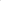 3.5 Tento Dodatek nabývá platnosti a účinností dnem podpisu oprávněnými zástupci všech smluvních stran.3.6 Smluvní strany tohoto Dodatku po jeho přečtení výslovně prohlašují, že byl sepsán podle jejich pravé a svobodné vůle na základě pravdivých údajů a na důkaz toho připojují vlastnoruční podpisy.V Praze dne	V Praze dneTeplo pro Prahu, a.s.	   Národní muzeumMgr. Petr Dolejš, předseda představenstva    PhDr. Michal Lukeš, Ph.D., generální ředitelTeplo pro Prahu, a.s.Ing. Martin Patočka, člen představenstvaCl Kč/GJ bez DPH522,31 Kč/GJC2 Kč/kW bez DPH780,30 Kč/KWsjCl Kč bez DPH55 364,86 KčC2 Kč bez DPH17 790,84 KčSjednaný výkon136,8 kWsj